连玉喜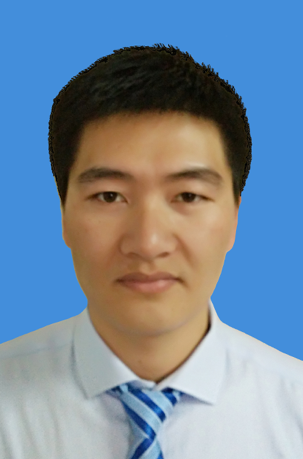 连玉喜，男，副教授，2016年毕业于中国科学院大学。研究方向为鱼类生态学，主要研究主要研究鱼类与水域生态环境之间的相互关系及调控途径，重点关注鱼类渔业活动和环境变化对鱼类分类与功能多样性的影响及作用机制，探究渔业生产和涉水工程中鱼类多样性的保护策略。一、主讲课程本科生：《动物学》二、教育和工作经历2011.09 — 2016.06      中国科学院大学      博士2016.07—至今          安庆师范大学三、教学科研项目情况1 主持国家自然科学基金项目“长江中下游浅水湖泊沉水植被演替过 程中鱼类群落结构和功能多样性的响应机制”（No. 31902377）2主持安徽省高校自然科学研究重点项目“安庆西江长江江豚栖息地利用现状及选择规律探究”(No. KJ2018A0377).3 主持长江航道局委托项目“长江干线武汉至安庆段6米水深航道整治工程非主通航汊道江豚栖息地修复及设立施工期江豚临时庇护所”，2019-2022。4 主持华测环保科技有限公司委托项目“澜沧江流域集运鱼系统鱼类科研试验” 2018-2020。5 主持安庆市水利局委托项目“华阳河蓄滞洪区建设工程对安庆市江豚自然保护区影响专题论证报告编制服务”，2018-2019。6 主持千岛湖发展集团有限公司委托项目“千岛湖鲢鳙目标强度测定技术服务”，2021-2022。8 参与国家自然科学基金项目“长麦穗鱼种群保护与生态位分化的研究”（No. 31800357）9 参与第一联合（柬埔寨）建设集团委托项目“伊河豚栖息地保护与野外救护技术研究”，2019-2022。10 参与中国石油化工股份有限公司安庆分公司委托项目“安庆河段江豚数量与分布时空动态及水生生物资源调查”，2019-2022。四、发表论文情况1.	Lian Yuxi, Ye Shaowen, Godlewska Małgorzata, Huang Geng, Wang Jiacheng, Li Zhongjie, Liu Jiashou. Comparison of Two Types of Survey Designs for Acoustic Estimates of Fish Resources in the Three Gorges Reservoir, China. Water, 2022, 14, 2745. https://doi.org/10.3390/w141727452.	Lian Yuxi, Huang Geng, Małgorzata Godlewska, Cai Xingwei, Li Chang, YE Shaowen, Liu Jiashou, Li Zhongjie. Hydroacoustic estimate of fish biomass and spatial distributions in shallow lakes. Chinese Journal of Oceanology and Limnology, 2018, 36(2): 587-597.3.	Lian Yuxi, Ye Shaowen, Godlewska Małgorzata, Huang Geng, Wang Jingya, Chen Sibao, Liu Jiashou, Li Zhongjie. Diurnal, seasonal and inter-annual variability of fish density and distribution in the Three Gorges Reservoir (China) assessed with hydroacoustics. Limnologica, 2017, 63: 97-106.4.	Lian Yuxi, Liu Jiashou, Chen Yushun, Yuan Jing, Li Zhongjie. Development and Reform of Lake Commercial Fisheries in the Yangtze River Basin, China. Fishery Resources, Environment, and Conservation in the Mississippi and Yangtze (Changjiang) River Basins. American Fisheries Society Symposium 84, 2016: 79-90.5.	Wang Qidong, Li Zhongjie, Lian Yuxi, Du Xue, Zhang Shengyu, Yuan Jing, Liu Jiashou, Sena S. De Silva. Farming system transformation yields significant reduction in nutrient loading: Case study of Hongze Lake, Yangtze River Basin, China. Aquaculture. 2016, 457:109-117.6.	Wang Qidong; Liu Jiashou; Lian Yuxi; Huaiyu Ding; Xue Du; Li Zhongjie; Sena S. De Silva. Sustainable Farming Practices of the Chinese Mitten Crab (Eriocheir sinensis) around Hongze Lake, Lower Yangtze River Basin, China. AMBIO, 2015: 1-13.7.	Yang Xiaoge, Lian Yuxi, Chen Minmin, et al. Characterization and phylogenetic analysis of the complete mitochondrial genome of sun loach (Yasuhikotakia eos), Mitochondrial DNA Part B, 2021, 6:1, 13-14, DOI: 10.1080/23802359.2020.18422638.	连玉喜, 杨晓鸽, 万安, 陈敏敏, 张晓可, 于道平. 安庆西江长江江豚饵料鱼资源评估. 长江流域资源与环境, 2018, 27(5): 1051-1060.9.	连玉喜, 李昌, 叶少文, 李为, 刘家寿, 李钟杰. 云南高原渔洞水库鱼类空间分布格局及主要影响因子. 湖泊科学, 2018, 30(6): 1755-1765.10.	杨晓鸽, 夏美琪, 姜洁晨, 汪健, 陈娜, 廖梦绮, 连玉喜. 基于线粒体Cyt b基因和D-loop区序列的长麦穗鱼遗传多样性研究. 中国水产科学, 2023, 30(8): 1031-1041.11.	杨晓鸽, 范传文, 鲍宇轩, 金梦, 陈敏敏, 于道平, 连玉喜. 阊江上游河道整治底质粒径改变对鱼类群落结构的影响. 长江流域资源与环境, 2021, 30(10): 2431-2437.五、获奖及荣誉情况（包括指导学生）1. 2020年获安徽省科学技术三等奖，“长江江豚野外救护的关键技术及应用”.姓 名连玉喜性 别男出生年月1986.09学 位理学博士专业水生生物学职 称副教授E-maillianyx177@163.com